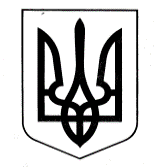 УПРАВЛІННЯ ОСВІТИ САФ’ЯНІВСЬКОЇ СІЛЬСЬКОЇ РАДИ ІЗМАЇЛЬСЬКОГО РАЙОНУ ОДЕСЬКОЇ ОБЛАСТІОЗЕРНЯНСЬКИЙ ЗАКЛАД ЗАГАЛЬНОЇ СЕРЕДНЬОЇ ОСВІТИ Н А К А З№180/О                                                                                                       30.12.2021 р.Про зарахування на екстернатну форму здобуття освітиГиря Володимира ВолодимировичаНа виконання законів України «Про освіту», «Про загальну середню освіту», відповідно до Положення про індивідуальну форму здобуття загальної середньої освіти, затверджене наказом Міністерства освіти і науки Українивід 12 січня 2016 року №8 (у редакції наказу Міністерства освіти і науки Українивід 10 липня 2019 року N 955) Зареєстровано в Міністерстві юстиції України02 серпня 2019 р. за N 852/33823, керуючись п. 4 Порядком  проведення державної підсумкової атестацію , затвердженого наказом Міністерства освіти і науки України від 07.12.2018    № 1369, зареєстрованого  в  Міністерстві  юстиції  України 02.01.2019 за  № 8/32979, з метою організації навчання за екстернатною формою та забезпечення права громадян на отримання базової та повної загальної середньої освітиНАКАЗУЮ:Зарахувати на екстернатну форму здобуття освіти 11 клас Гирю Володимира Володимировича, 18.03.1991 року народження.Затвердити перелік предметів інваріантної складовоїробочого навчального плану та вибірково-обов’язкових предметів, з яких проводитиметься підсумкове річне  оцінювання навчальних досягнень  особи-екстерна. (додаток 1)Призначити відповідальною за проведення екстернату на право здобуття повної загальної середньої освітив 2021 - 2022 навчальному році заступника директора з НВР Тарай В.В..Заступнику директора з НВР Тарай В.В.:  Ознайомити екстерна з Положенням про індивідуальну форму здобуттязагальної середньої освіти  щодо порядку організації навчання.Складати та затверджувати індивідуальний навчальний план, графік проведення консультацій, річного оцінювання за 11 клас.Забезпечити ведення у школі  відповідної документації (заяви, накази про зарахування на навчання екстерна, розклади проведення консультацій з предметів, графік проведення річного оцінювання та відповідні протоколи річного оцінювання з базових навчальних дисциплін).Проведення річного оцінювання за курс 11 класу (до 03.06.2022 р.) здійснювати виключно у письмовій формі з предметів інваріантної складової робочого навчального планута вибірково-обов’язкових предметів.Секретарю школи Кондрі К.В.:Внести прізвище особи-екстерна до Алфавітної книги школи за відповідною літерою. Присвоїти номер особової справи, виходячи з номеру, присвоєного їй у алфавітній книзі, розмістити особову справу екстерна  в окремій теці.Розмістити на сайті школи відповідні документи щодо організації навчання за екстернатною формою здобуття освіти..Контроль за виконанням даного наказу залишаю за собою.Директор      ____________         Оксана Тельпіз                          Ознайомлені: ____________ Тарай В.В.                                                  ____________ Кондря К.В.Додаток                до наказу №180/О			 від 30.12.2021 р.  	                                                   Перелік предметів інваріантної складової                                                        для проведення  річного оцінювання для  особи екстернаГірі Владимира Владимировича11 класУкраїнська моваУкраїнська літератураАнглійська мова	Молдовська мова та літератураЗарубіжна літератураІсторія УкраїниВсесвітня історіяГромадянська освітаАлгебраГеометріяБіологія і екологіяГеографіяФізика і астрономіяХіміяМистецтвоІнформатикаЗахист ВітчизниФізична культура